ДЕРЖАВНИЙ НАВЧАЛЬНИЙ ЗАКЛАД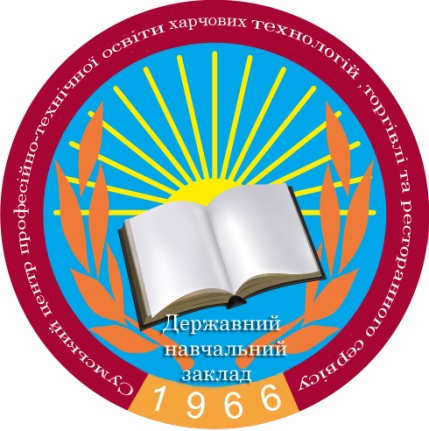 «СУМСЬКИЙ ЦЕНТР ПРОФЕСІЙНО-ТЕХНІЧНОЇ ОСВІТИ ХАРЧОВИХ ТЕХНОЛОГІЙ ТОРГВЛІ ТА РЕСТОРАННОГО СЕРВІСУ»ЗАКЛАД УСПІШНИХФАХІВЦІВ«Міжнародна співпраця»Участь у Міжнародному конкурсі “THE BLACK TRUFFLE FROM  BREMBANA VALLEY” у місті Бергамо, Італія (25-26 листопада 2014 р.)Участь в І Міжнародному конкурсі кухарського мистецтва «BestCookFest – 2015», м. Київ Стажування у кращих італійських майстрів кулінарного мистецтва з подальшим працевлаштуванням на міжнародному ринку праці.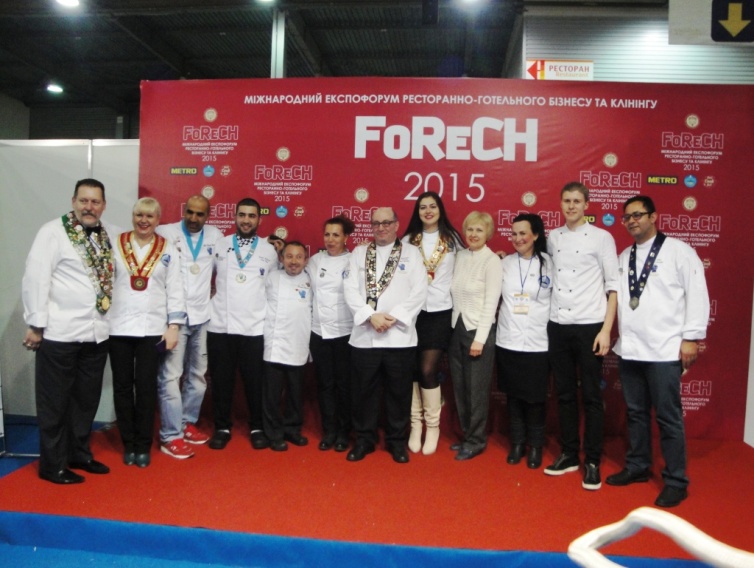 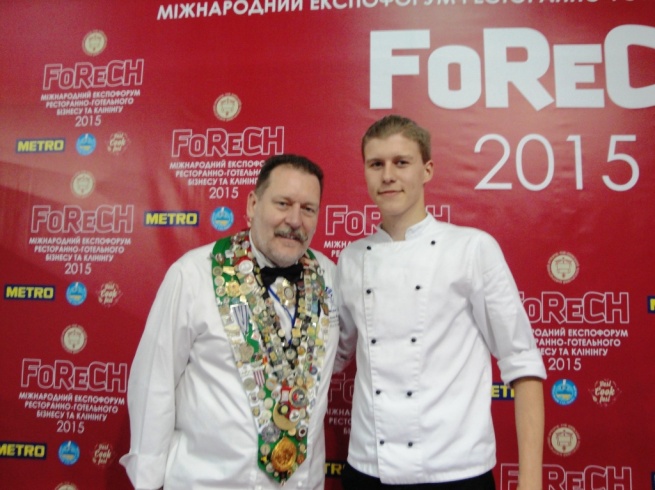 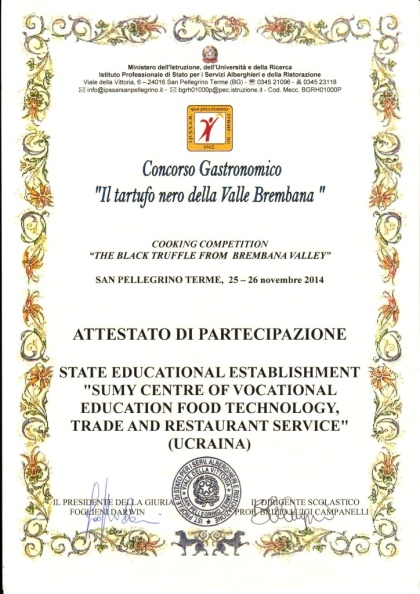 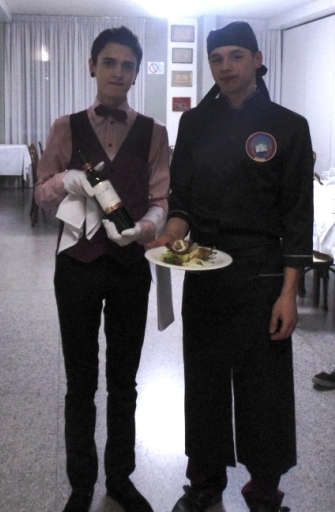                                                             Співак Микола переможець конкурс кухарського мистецтва «BestCookFest»Пашко Владислав та Романченко Євген – наші переможці конкурсу «Чорний трюфель» (м. Бергамо, Італія)Сьогодні ти можеш стати успішним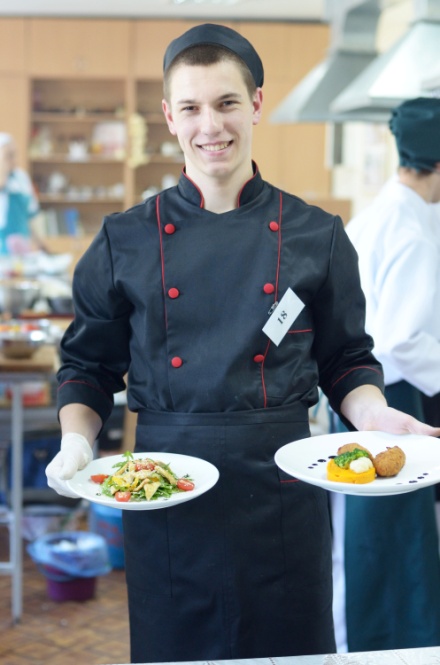 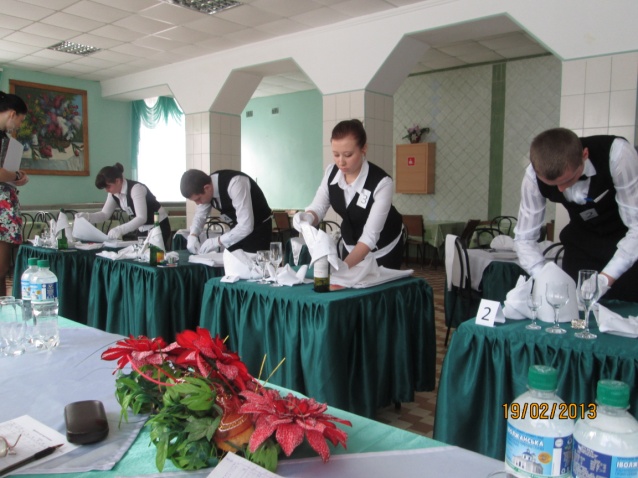 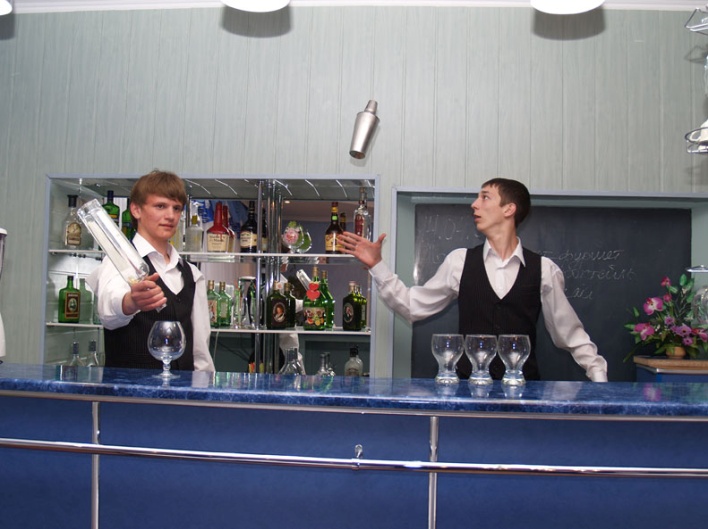 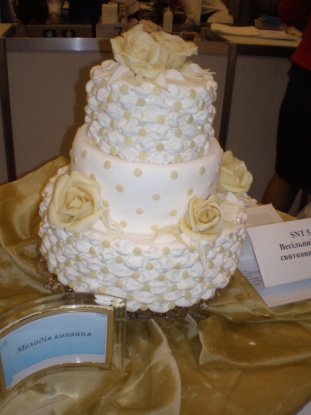 КухаремКондитером ОфіціантомБарменом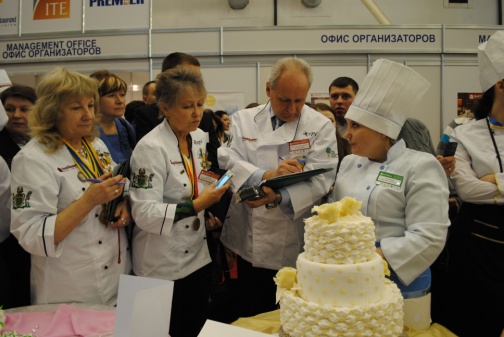 Продавцем 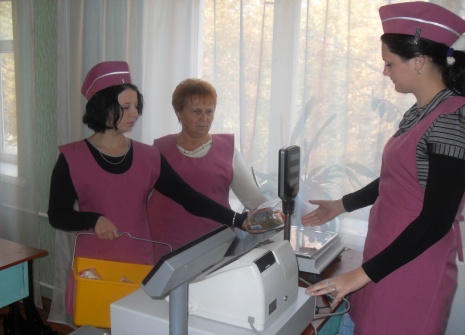 А завтра твою працездатність та наполегливість гідно поцінують на ринку праці.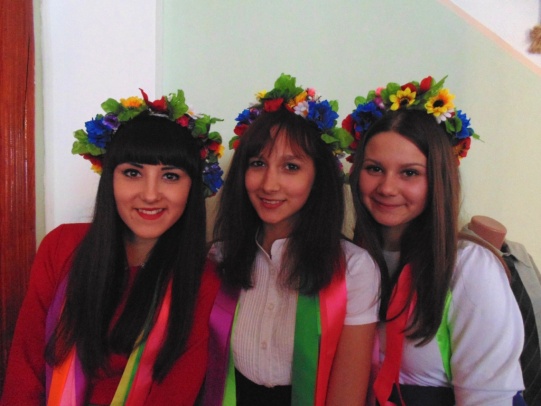 Ваша мрія здійсниться тут!Наші контакти:вул. Роменська, 96, м. Суми-2, Україна, 40002.тел. (+38 0542) 221-297, (+38 0542) 611-462, (+38 0542) 611-458, (+38 0542) 611-463, (+38 0542) 611-460, (+38 0542) 611-447.факс: (+38 0542) 61-14-62e-mail: splxtt@ukr.nethttp://cxttrs.sumy.ua